Beispieldatei R MarkdownR MarkdownThis is an R Markdown document. Markdown is a simple formatting syntax for authoring HTML, PDF, and MS Word documents. For more details on using R Markdown see http://rmarkdown.rstudio.com.When you click the Knit button a document will be generated that includes both content as well as the output of any embedded R code chunks within the document. You can embed an R code chunk like this:globtemp <- scan("//ad.uni-hamburg.de/basis/mit/bm01/BAB5975/Documents/Lehre/ZRA/Anwendungen/globtemp/globtemp.dat") 
globtemp <- ts(globtemp, start=1856, frequency = 1)
ts.plot(globtemp, xlab="Jahr", ylab="Globaltemperatur", type="o") 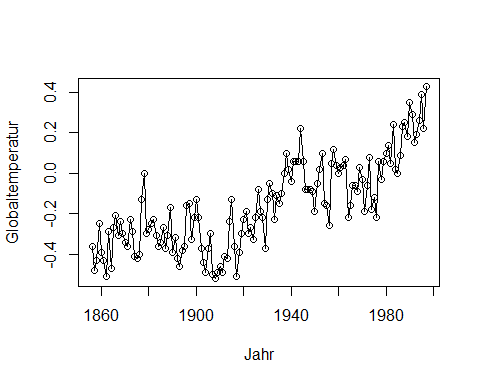 Diese Zeitreihe stammt aus Shumway und Stoffer (2006). In der graphischen Darstellung kÃ¶nnen wir erkennen, dass die Zeitreihe einen Trend aufweist.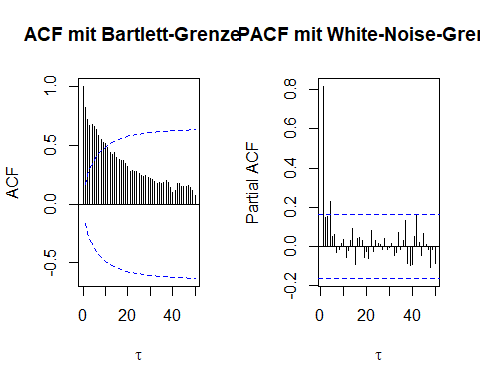 Die ACF klingt langsam von +1 herkommend ab. Dieses Verhalten der ACF bestÃ¤tigt, dass die Zeitreihe trendbehaftet ist.Remark: Note that the echo = FALSE parameter was added to the code chunk to prevent printing of the R code that generated the plot.Wir erzeugen eine trendbereinigte Reihe, die mit Hilfe eines stationÃ¤ren und ergodischen Prozesses modelliert werden kann.1. Datentransformation im Rahmen des klassischen KomponentenmodellsTrendbereinigung (1)Wir bilden einfache Differenzen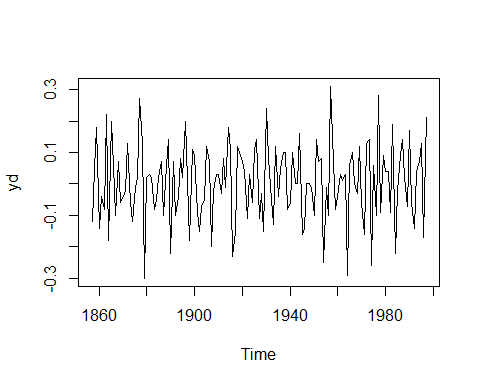 Trendbereinigung (2)Wir passen einen polynomialen Trend 2. Ordnung an.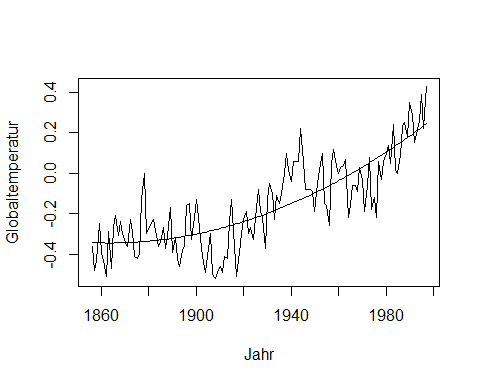 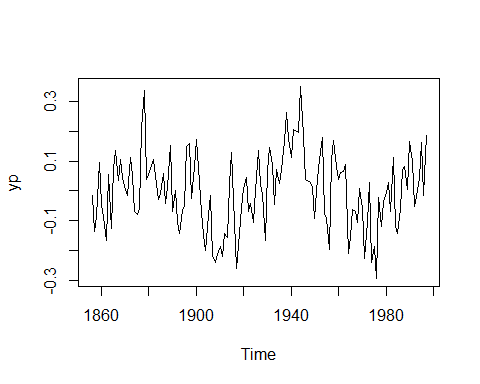 ## 
## Call:
## lm(formula = globtemp ~ 1 + t + t2)
## 
## Residuals:
##      Min       1Q   Median       3Q      Max 
## -0.29365 -0.08138  0.00383  0.08326  0.35057 
## 
## Coefficients:
##               Estimate Std. Error t value Pr(>|t|)    
## (Intercept) -3.427e-01  3.212e-02 -10.670  < 2e-16 ***
## t           -5.581e-04  1.037e-03  -0.538    0.591    
## t2           3.305e-05  7.024e-06   4.705 6.06e-06 ***
## ---
## Signif. codes:  0 '***' 0.001 '**' 0.01 '*' 0.05 '.' 0.1 ' ' 1
## 
## Residual standard error: 0.1258 on 139 degrees of freedom
## Multiple R-squared:  0.6715, Adjusted R-squared:  0.6668 
## F-statistic: 142.1 on 2 and 139 DF,  p-value: < 2.2e-16Wir vergleichen die beiden bereinigten Reihen graphisch miteinander.par(mfrow = c(1,2))
plot(yd)
plot(yp)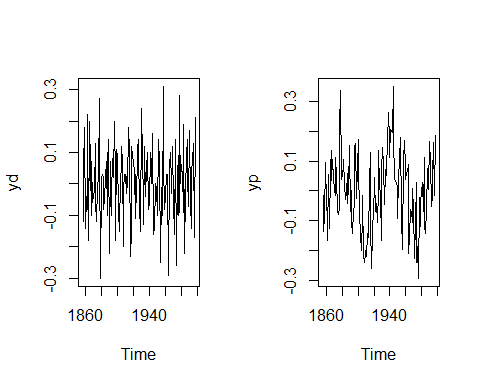 